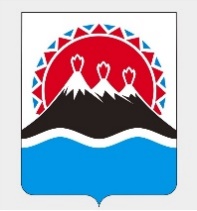 МИНИСТЕРСТВО СПЕЦИАЛЬНЫХ ПРОГРАММ И ПО ДЕЛАМ КАЗАЧЕСТВА КАМЧАТСКОГО КРАЯотдел регионального государственного надзора (наименование органа государственного контроля (надзора) или органа муниципального контроляПеречень актов,содержащих обязательные требования, соблюдение которыхоценивается при проведении мероприятий по контролюпри осуществлении регионального государственного надзора за соблюдением обязательных требований в области защиты населения и территорий от чрезвычайных ситуаций природного и техногенного характера регионального, межмуниципального и муниципального характера в Камчатском краепл. им. В.И. Ленина, 1, г. Петропавловск-Камчатский, 683000телефон/факс: (4152) 41-22-15, 42-31-41, e-mail: MinSP@kamgov.ru  №п/пНаименование и реквизиты актаКраткое описание круга лиц и (или) перечня объектов, в отношении которых устанавливаются обязательные требованияУказание на структурные единицы акта, подлежащие обязательному применениюФедеральный закон от 06.10.2003 № 131-ФЗ «Об общих принципах организации местного самоуправления в Российской Федерации»Органы местного самоуправленияст. ст. 14-16Федеральный закон от 21.12.1994 № 68-ФЗ «О защите населения и территорий от чрезвычайных ситуаций природного и техногенного характера»Органы местного самоуправления, организации ст. 11, 14, 20Федеральный закон РФ от 27.07.2010 № 225-ФЗ «Об обязательном страховании гражданской ответственности владельца опасного объекта за причинение вреда в результате аварии на опасном объекте»Организации, эксплуатирующие опасные производственные объектыст. 4Федеральный закон от 30.12.2009 № 384-ФЗ «Технический регламент о безопасности зданий и сооружений»Группы зданий и помещений общественного назначенияст. 36Федеральный закон от 22.08.1995 № 151-ФЗ «Об аварийно-спасательных службах и статусе спасателей»Органы местного самоуправленияст. 7Положение о единой государственной системе предупреждения и ликвидации чрезвычайных ситуаций (утв. постановлением Правительства РФ от 30.12.2003 №794)Органы местного самоуправления, организациип. 6, 7, 8, 10, 11, 13, 14, 22, 23,Правила организации мероприятий по предупреждению и ликвидации разливов нефти и нефтепродуктов на территории Российской Федерации (утв. постановлением Правительства РФ от 15.04.2002 № 240Органы местного самоуправления, организации, эксплуатирующие опасные производственные объектып. 1, 4Положение о подготовке населения в области защиты от чрезвычайных ситуаций природного и техногенного характера (утв. постановлением Правительства РФ от 04.09.2003 № 547)Органы местного самоуправления, организациип. 2, 4, 7, 8Порядок создания и использования резервов материальных ресурсов для ликвидации чрезвычайных ситуаций природного и техногенного характера (утв. постановлением Правительства РФ от 10.11.1996 № 1340)Органы местного самоуправления, организациип. 2-6Постановление Правительства РФ от 01.03.1993 № 178 «О создании локальных систем оповещения в районах размещения потенциально опасных объектов»Организации эксплуатирующие потенциально опасные объектып. 2Приказ МЧС России от 25.10.2004 № 484 «Об утверждении типового паспорта безопасности территорий субъектов Российской Федерации и муниципальных образований»Органы местного самоуправленияп. 4Государственный стандарт РФ ГОСТ Р 22.7.01-99 «Безопасность в чрезвычайных ситуациях. Единая дежурно-диспетчерская служба. Основные положения»Органы местного самоуправленияп. 1-3.17.2Положение о системах оповещения населения (Приказ МЧС РФ № 422, Мининформсвязи РФ № 90, Минкультуры РФ № 376 от 25.07.2006)Органы местного самоуправления, организациип. 16, 23, 25,Порядок разработки, согласования и утверждения планов действий по предупреждению и ликвидации чрезвычайных ситуаций (одобрен решением Правительственной комиссии по предупреждению и ликвидации чрезвычайных ситуаций и обеспечению пожарной безопасности от 21.04.2014 Протокол № 6)Органы местного самоуправления, организациип. 3 Приказ МЧС Российской Федерации от 04.11.2004 № 506 «Об утверждении типового паспорта безопасности опасного объекта»Организации, эксплуатирующие опасные объектып. 2, 4Постановление Главного государственного санитарного врача РФ от 26.09.2001 № 24 (ред. от 28.06.2010) «О введении в действие Санитарных правил» (вместе с «СанПиН 2.1.4.1074-01. 2.1.4. Питьевая вода и водоснабжение населенных мест. Питьевая вода. Гигиенические требования к качеству воды централизованных систем питьевого водоснабжения. Контроль качества. Гигиенические требования к обеспечению безопасности систем горячего водоснабжения. Санитарно-эпидемиологические правила и нормативы») Объекты с круглосуточным пребыванием людейп.3.1.11.Требования по предупреждению чрезвычайных ситуаций на потенциально опасных объектах и объектах жизнеобеспечения (утв. приказом МЧС РФ от 28.02.2003 № 105)Опасные объекты, объекты жизнеобеспеченияп. 45Порядок создания нештатных аварийно-спасательных формирований (утв. приказом МЧС РФ от 23.12.2005 № 999)Организации, эксплуатирующие опасные производственные объектып. 20Перечень должностных лиц и работников гражданской обороны, проходящих переподготовку или  повышение квалификации в образовательных учебных Министерства Российской Федерации по делам гражданской обороны, чрезвычайным ситуациям и ликвидации последствий стихийных бедствий, в образовательных учреждениях повышения дополнительного профессионального образования федеральных органов исполнительной власти и организаций, учебно-методических центрах по гражданской обороне и чрезвычайным ситуациям субъектов Российской Федерации и на курсах гражданской обороны муниципальных образований (утв. приказом МЧС России от 13.11.2006 № 646)Органы местного самоуправления, организациип. 6, 17, 18 Перечень уполномоченных работников, проходящих переподготовку или повышение квалификации в учебных заведениях Министерства Российской Федерации по делам гражданской обороны, чрезвычайным ситуациям и ликвидации последствий стихийных бедствий, учреждениях повышения квалификации федеральных органов исполнительной власти и организаций, учебно-методических центрах по гражданской обороне и чрезвычайным ситуациям субъектов Российской Федерации и на курсах гражданской обороны муниципальных образований (утв. приказом МЧС РФ от 19.01.2004 № 19)Органы местного самоуправления, организациип. 3, 5, 8, 9, 18-20, 21, 27, 28Правила разработки и согласования планов по предупреждению и ликвидации разливов нефти и нефтепродуктов на территории Российской Федерации" (утв. приказом МЧС России от 28.12.2004 № 621)Органы местного самоуправления, организации на территории которых расположены опасные производственные объектып. 2, 3, 8, 14Положение об организации и ведении гражданской обороны в муниципальных образованиях и организациях (утв. приказом МЧС РФ от 14.11.2008 № 687)Органы местного самоуправления, организациип. 3, 4Инструкция по подготовке и проведению учений и тренировок по гражданской обороне, защите населения от чрезвычайных ситуаций, обеспечению пожарной безопасности и безопасности людей на водных объектах (утв. приказом МЧС России от 24.04.2013 № 284)Органы местного самоуправленияп. 3, 8